Update-Log: Globale Suche(9.0-2020-09-10)VerbesserungenFehlerkorrekturenZusätzliche Anpassungen:
Templates: alleLöschungen: Content:
Dict-Einträge:please_enter_valid_vorname (dt/en)please_enter_valid_name (dt/en)a_basic.a_projects.output_from_to (dt/en) a_basic.output_from (dt/en) a_basic.output (dt/en)FARM, FLORA, CALYPSO, LUPUS, Intranet, BILDUNGTheme:Containerstrukturen: Site > SeitenSite > Zusatzmodule > Deputationen > DeputationenSite > PersonenSite > Zusatzmodule > Mehrsprachigkeit > Dict-EinträgeSite > Zusatzmodule > Projekte > ProjekteSite > Weitere Container > Links / DownloadsSite > NewsSite > Zusatzmodule > Visitenkarten > VisitenkartenSite > Zusatzmodule > Sitzungen > SitzungenSite > Zusatzmodule > Dienstleistungen > DienstleistungenSite > Zusatzmodule > Dienstleistungen > Dienstleistungsgruppe(n)Site > Weitere Container >Basiseinstellungen
Neues Triggerset: -
Neuer Filter: -Neuer Workspace: - (Freigabe/Verteilung für Link-Check erfolgt später)CFs/CCs: alleProd 2.16 FormularbaukastenDas Formularmodul hat ein paar Neuerungen in Hinsicht auf Plausibilitäten, die im Folgenden beispielhaft aufgeführt werden. Diese Neuerungen werden im zugehörigen Schulungshandbuch zukünftig erläutert.Felder sperren
Erst bei Aktivierung eines anderen Feldes wird der Schreibschutz aufgehoben.
Im vorliegenden Fall sind die Felder Name und E-Mail zunächst nicht beschreibbar (dargestellt durch die Straffierung).
Erst wenn das Feld akzeptanz „Ich akzeptiere die Verarbeitung meiner Daten“ mit „Ja“ bestätigt wurde, werden die zwei Eingabefelder beschreibbar.

  

Die Sperrung des Feldes Name wird erreicht, indem man in dem Feld Gesperrt wenn eingibt, unter welchen Bedingungen das Feld gesperrt ist: %akzeptanz% != 'Ja'.

  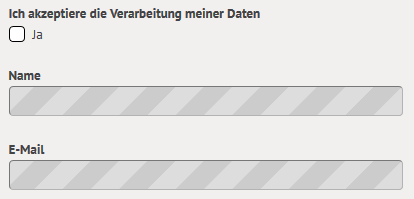 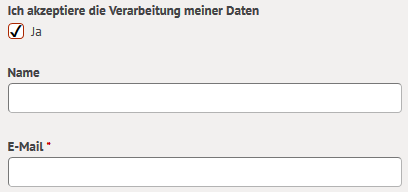 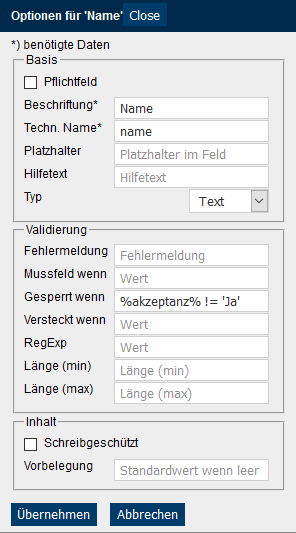 Felder verstecken/einblenden
In manchen Formularen kann es sinnvoll sein, weitere Datenblöcke einzubinden. Typischerweise bei der Angabe von mehreren Personen. In solchen Fällen erscheint im Formular zunächst ein Block mit Formularfeldern und erst bei Auswahl Weitere Personen angeben werden die zusätzlichen Eingabeblöcke eingeblendet.
  



Die Einblendung des weiteren Blocks 1. Weitere Person (enthält zwei Eingabefelder: Name und E-Mail) wird erreicht, indem man in dem Gruppierung-Feld Versteckt wenn eingibt, unter welchen Bedingungen das Feld versteckt ist: %weitereperson% == 'Nein' || %weitereperson% < 1.



In diesem Fall sind zwei Einschränkungen notwendig, weil in der Auswahl mehrere Möglichkeiten angegeben werden (auch 2 oder 3 weitere Eingabeblöcke).
 


Zusammenfassung der Funktion der Abhängigkeitsfelder

Die Felder im Bereich Validierung führen ihre Funktion aus, wenn die Prüfung darin "wahr" ist.
"Mussfeld wenn" setzt ein Feld als Pflichtfeld, wenn die Bedingung zutrifft.
"Gesperrt wenn" setzt ein Feld als gesperrt, wenn die Bedingung zutrifft.
"Versteckt wenn" blendet ein Feld im Frontend aus, wenn die Bedingung zutrifft.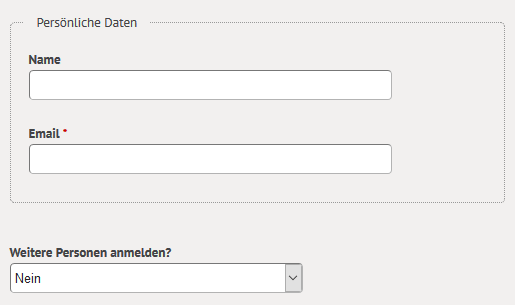 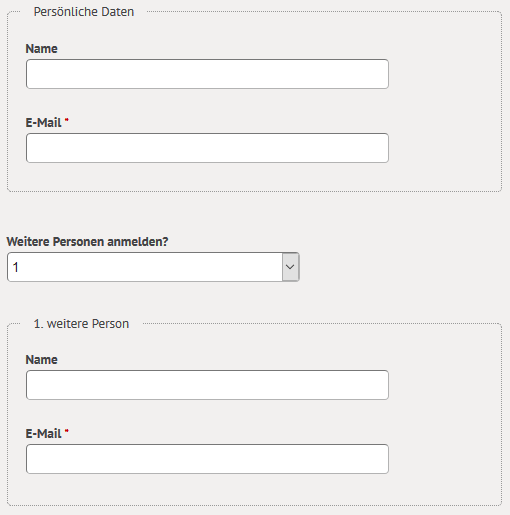 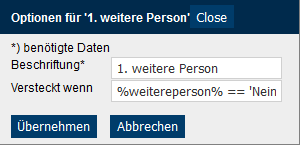 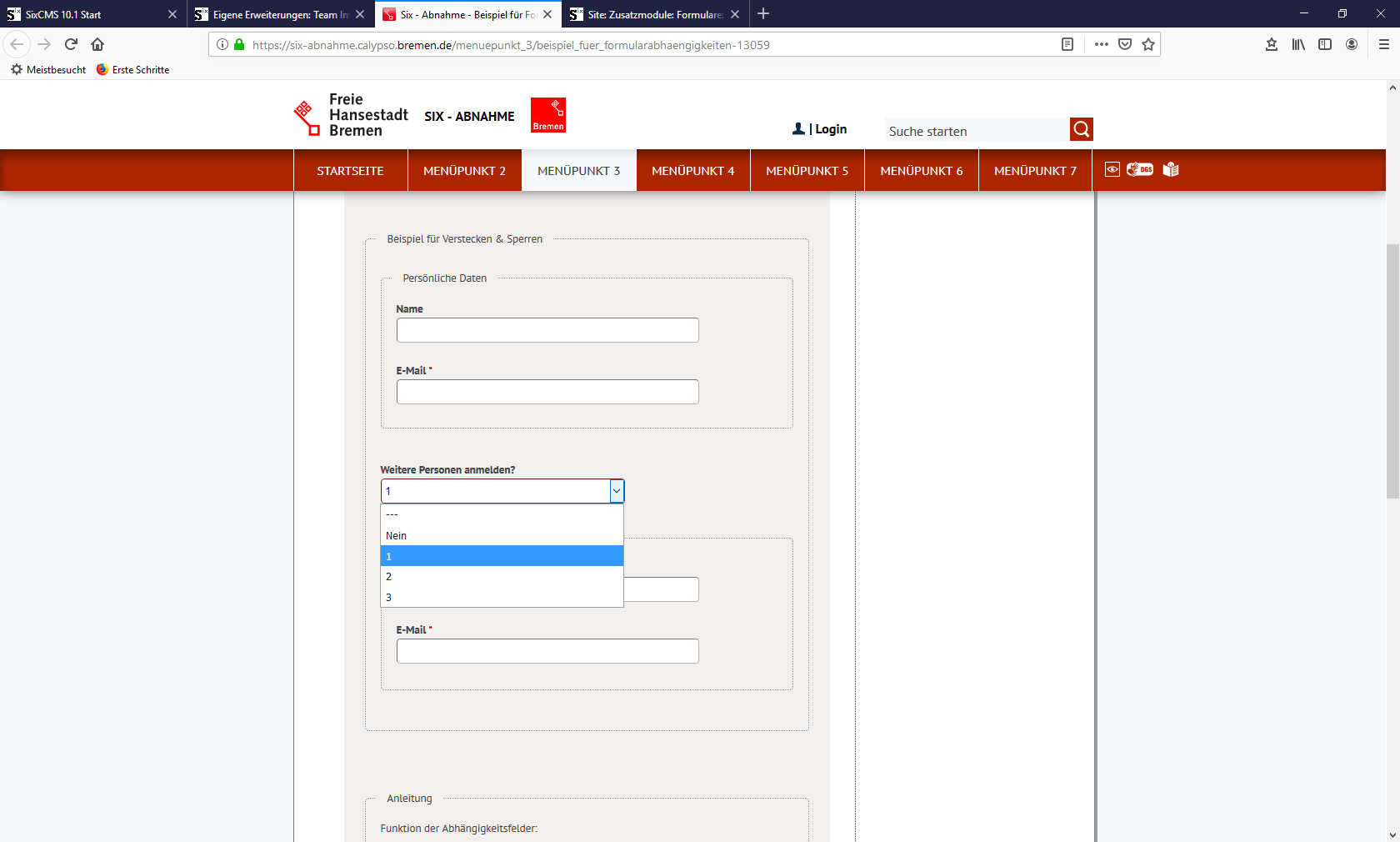 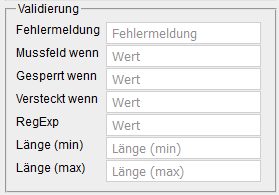 

Funktionsweise der Abhängigkeiten:Felder, deren Inhalte geprüft werden sollen, können über ihren technischen Namen, umfasst von Prozentzeichen, referenziert werden z.B. %feld1%.Zur Prüfung können klassische Javascript-Funktionen verwendet werden z.B. %feld1% == 'Ja' würde die jeweilige Funktion für das aktuelle Feld ausführen (also Verstecken, Sperren, als Pflichtfeld setzen) wenn das andere Feld mit dem Namen \"feld1\" den Wert \"Ja\" (in dieser Schreibweise) enthält.Mögliche Operatoren sind:Ist gleich ==Ist nicht gleich !=Ist größer oder gleich >=Ist größer >Ist kleiner <Ist kleiner gleich >= Benötigt man verschiedene Bedingungen gleichzeitig, können diese mit logischen Verknüpfungen versehen werden:ODER ||UND &&Barrierefreiheit: Texte in Leichter SpracheÜber die Basiseinstellungen können Seiten ausgewählt werden, die standardmäßig in 1.2 em (120%) dargestellt werden. Dies ist aufgrund der BITV-Anforderungen gesetzlich notwendig für Seiten in Leichter Sprache.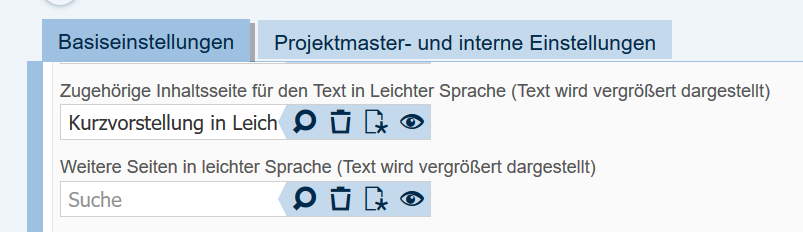 ModulVerbesserungProjekteDie druckoptimierte Darstellung der Projektauswahl wurde zusätzlich optimiert. Angepasst wurden:20_projekte_druck_d10_projekte_druck_dDrucken&Senden-FunktionWurde auf einer Standardseite keine Hauptüberschrift genutzt, erschienen die Drucken&Senden-Funktionen doppelt. Einmal im Standard und einmal im Kacheldesign. Das Problem bestand nur bei Auswahl der Drucken-Funktion. Angepasst wurden:05_content_functions_d05_kachel_buehne_lNewsletterIn den Newsletter wurden weitere Sicherungsmechanismen gegen Angriffe von außen umgesetzt. Angepasst wurden:Mehrsprachigkeitseinträge:please_enter_valid_vorname (dt/en)please_enter_valid_name (dt/en)Templates:10_nl_abmelden_mail_d10_nl_abonnieren_mail_d10_nl_abonnieren_pruef_dHinweis: Die Anpassung wurde bereits verteilt.Globale SucheDie globale Suche wurde abgeschaltet. Angepasst wurden:20_globale_solr_suche_d06_search_filter_dAngepasst wurden die Triggersets in den folgenden Containern:Site > SeitenSite > Zusatzmodule > Deputationen > DeputationenSite > PersonenSite > Zusatzmodule > Mehrsprachigkeit > Dict-EinträgeSite > Zusatzmodule > Projekte > ProjekteSite > Weitere Container > Links / DownloadsSite > NewsSite > Zusatzmodule > Visitenkarten > VisitenkartenSite > Zusatzmodule > Sitzungen > SitzungenSite > Zusatzmodule > Dienstleistungen > DienstleistungenSite > Zusatzmodule > Dienstleistungen > Dienstleistungsgruppe(n)ProjektmodulIm Projektmodul fehlte bei der Angabe des Gesamtvolumens das €-Zeichen. Dies wurde nachgetragen durch Anpassung von 05_projekte_content_detail_da_basic.a_projects.output_from_to a_basic.output_from a_basic.output FormularmodulOptionsfelder werden bei der Pflichtfeldprüfung nun zusätzlich abgedeckt. Angepasst wurden:99_formgen_render_field_d99_formgen_render_input_clickbox_lstatic-Verzeichnis (prod_2.16)
css\html5
style.scss (und die daraus genierten Dateien style.css und style.css.map)
js\html5
ext.jsCachingIn der Datei post_deleteMenuCache.php befand sich noch ein statischer Aufruf, der bei den Bildungsservern zu Fehlern/Anpassungsbedarf führte. Dies wurde verbessert.Barrierefreiheit, Text in Leichter SpracheDie in den Basiseinstellungen hinterlegte Inhaltsseite in Leichter Sprache wird automatisch wie gesetzlich vorgeschrieben in 1.2 em (120%) gewandelt. Angepasst wurde:00_basiseinstellungen_l05_content_absatzliste_lBarrierefreiheit, weitere Texte in Leichter SpracheZusätzlich zur Standardseite in Leichter Sprache können weitere Inhaltsseiten in den Basiseinstellungen ausgewählt und zugewiesen werden, bei denen die Absatztexte automatisch wie gesetzlich vorgeschrieben in 1.2 em (120%) gewandelt werden. Dazu gibt es ein neues Feld in den Basiseinstellungen.Angepasst wurde:00_basiseinstellungen_l05_content_absatzliste_lSite > Weitere Container >Basiseinstellungen
Achtung: es werden nur Absatztexte größer dargestellt. Diese Funktion darf auch nur für Inhaltsseiten in Leichter Sprache genutzt werden!ModulFehlerkorrekturFehlerkorrekturFormularmodulFormularmodulDie Textblöcke wurden innerhalb eines Formulars nicht mehr übernommen bzw. konnten nicht mehr gespeichert werden. Angepasst wurde: custom_functions/vendor/six/views/assets/js/form_generator.jsPaginierungPaginierungDie Paginierung enthielt an Übersichten und Suchergebnissen einen Fehler. Wenn man mit der Maus über die Blätterpfeile der Seitenauswahl ging, waren die Farbzustände nicht korrekt. Dies wurde angepasst durch:Static
css\html5
style.scss
img\html5
file_weiss.pngTemplate: 99_formgen_render_input_file_dMobilansichtMobilansichtEs gab einen Fehler bei der Darstellung der Umlaute (ä) beim Gebärdensprachensymbol im Menü der Mobilversion. Dies wurde korrigiert durch Anpassung im Template 02_html5_header_d.FormularbaukastenFormularbaukastenEs gab zwei kleinere Javascript Fehler 1. mit Textblöcken und 2. je Zeile konnte nur ein Feldname genutzt werden, also keine UND/ODER Verknüpfungen. Korrigiert wurde /static/js/html5/ext.js